ПРОЕКТДоговорна снабжение тепловой энергией и теплоносителем, в том числе как горячей водой на нуждыгорячего водоснабжения № 1997г. Самара	     	20	г_____________________________________________________, с одной стороны, и Федеральное автономное учреждение Министерства обороны Российской Федерации "Центральный спортивный клуб Армии" (ФАУ МО РФ ЦСКА) , именуемое(ая) в дальнейшем «Потребитель», в лице начальника филиала ФАУ МО РФ ЦСКА (ЦСК ВВС, г. Самара) Краснова Валерия Владимировича, действующего(ей) на основании Доверенности №53д от 31.03.2017г., с другой стороны, именуемые в дальнейшем каждая в отдельности «Сторона», а совместно - «Стороны», в соответствии с п.8 ч.1 ст.93 Федерального закона от 05.04.2013 № 44-ФЗ "О контрактной системе в сфере закупок товаров, работ, услуг для обеспечения государственных и муниципальных нужд" заключили настоящий договор (далее по тексту - Договор) о нижеследующем:Предмет ДоговораПо настоящему Договору Теплоснабжающая организация обязуется подавать Потребителю через присоединенную сеть тепловую энергию и теплоноситель, в том числе как горячую воду на нужды горячего водоснабжения (совместно именуемые «энергетические ресурсы»), а Потребитель обязуется принимать и оплачивать поставляемые энергетические ресурсы, а также соблюдать предусмотренный Договором режим их потребления.Обязанности и права СторонСтороны обязаны исполнить обязательства, предусмотренные настоящим Договором, надлежащим образом в соответствии с требованиями, установленными Договором, законодательством РФ, а в случае отсутствия таких требований - в соответствии с обычаями делового оборота или иными обычно предъявляемыми требованиями.Теплоснабжающая организация обязана:Подавать энергетические ресурсы Потребителю в точки поставки, указанные в акте разграничения балансовой принадлежности тепловых сетей и эксплуатационной ответственности Сторон (Приложение №2 к настоящему Договору), в количестве и режиме, предусмотренном Приложением №1 к настоящему Договору, и с качеством в соответствии с условиями настоящего Договора.Качество горячей воды должны отвечать установленным требованиям законодательства в области санитарно-эпидемиологического благополучия населения и законодательства о техническом регулировании.Понижение температуры горячей воды, подаваемой Теплоснабжающей организацией на вводе в объект, снабжение энергетическими ресурсами которого осуществляется в рамках настоящего Договора, до температуры горячей воды в местах водоразбора, определенной в соответствии с установленными требованиями, обеспечивают лица, ответственные за эксплуатацию систем инженерно-технического обеспечения внутри соответствующего объекта Потребителя.Сведения об объектах Потребителя приведены в Приложении №3 к настоящему Договору.Поддерживать давление в обратном трубопроводе в соответствии с необходимыми расчетными величинами, обеспечивающими заполнение верхних линий и приборов систем теплопотребления Потребителя, а также в соответствии с уровнем давления горячей воды, согласованным в Приложении № 1 к настоящему Договору.Рассмотреть заявку Потребителя на изменение (пересмотр) тепловых нагрузок, указанных в Приложении №1 к настоящему Договору.Предупреждать Потребителя, органы местного самоуправления и соответствующие государственные органы о прекращении отпуска (ограничения режима потребления) энергетических ресурсов в порядке и случаях, предусмотренных законодательством РФ.Согласовывать Потребителю сроки и продолжительность отключений, ограничений подачи энергетических ресурсов для проведения плановых и аварийных работ по ремонту теплопотребляющихустановок и тепловых сетей, других инженерных сооружений системы теплоснабжения (горячего водоснабжения) Потребителя.Согласовывать бюджетную заявку на ожидаемое потребление энергетических ресурсов на очередной финансовый год в течение 10 (десяти) дней с момента поступления от Потребителя.С момента документального подтверждения Потребителем объемов бюджетного финансирования оплаты потребляемых энергетических ресурсов на очередной финансовый год оформлять Дополнительное соглашение «Лимиты бюджетных обязательств (объемы бюджетных ассигнований) и внебюджетные расходы по оплате тепловой энергии (мощности) и теплоносителя, в том числе как горячей воды на нужды горячего водоснабжения, на 2018г.» (Приложение № 9).Обеспечивать надежность теплоснабжения, осуществлять производственный контроль качества горячей воды в порядке и в соответствии с требованиями технических регламентов, иными обязательными требованиями.Потребитель обязан:Оплачивать потребляемые энергетические ресурсы в соответствии с разделом 4 настоящего Договора.Обеспечивать прием, учет, рациональное использование энергетических ресурсов, получаемых в точках поставки от Теплоснабжающей организации в соответствии с согласованными Сторонами количеством и максимумом нагрузок, согласно Приложениям №№1 и 3 к настоящему Договору.Соблюдать установленные Приложением №1 к настоящему Договору режимы потребления энергетических ресурсов.Представлять не позднее 01 марта текущего года в Теплоснабжающую организацию заявки на годовое потребление тепловой энергии (мощности) и горячей воды на будущий год с разбивкой по видам потребления и месяцам. В случае несвоевременного представления (непредставления) Потребителем сведений о договорных величинах потребления, Теплоснабжающая организация вправе определить их самостоятельно на основании фактически сложившихся объемов потребления за предшествующие периоды.Не менее чем за 30 (тридцать) календарных дней до наступления соответствующей даты письменно уведомить Теплоснабжающую организацию об утрате прав (права собственности, аренды, безвозмездного пользования и т.п.) на объект, снабжение энергетическими ресурсами которого осуществляется в рамках настоящего Договора. При этом Потребитель обязан представить в Теплоснабжающую организацию копию документа, свидетельствующего об утрате права (договор купли- продажи, соглашение о расторжении договора аренды, ссуды, иной документ) и сообщить наименование, адрес и контактный телефон нового правообладателя; обеспечить надлежащую передачу тепловых сетей и теплопотребляющих установок, выбываемых из владения Потребителя; произвести Теплоснабжающей организации полную оплату за потребленные энергетические ресурсы.Осуществлять эксплуатацию теплопотребляющих установок и тепловых сетей, других инженерных сооружений системы теплоснабжения (горячего водоснабжения) в соответствии с предъявляемыми законодательством требованиями, в том числе требованиями утвержденных Правил технической эксплуатации тепловых энергоустановок.Производить ремонт и испытание сетей, сооружений и установок после согласования с Теплоснабжающей организацией сроков и графиков испытаний и ремонтов.Совместно с представителями Теплоснабжающей организации участвовать в опломбировании спусковых кранов, арматуры, приборов учета, иного оборудования теплопотребляющих установок и тепловых сетей Потребителя, обеспечивать сохранность установленных Теплоснабжающей организацией пломб, а их снятие производить только с разрешения Теплоснабжающей организации.При возникновении аварии (в т.ч. разрыв, повреждение) на сетях и (или) установках Потребителя (его субабонентов):немедленно уведомить Теплоснабжающую организацию об аварии;самостоятельно отключить поврежденный участок на своих сетях, или, при отсутствии возможности, подать заявку на отключение в Теплоснабжающую организацию;принять меры по предотвращению замораживания тепловых сетей и теплопотребляющих установок Потребителя;устранить аварию в разумный срок с момента выявления неисправностей.В случае возникновения аварии составляется акт, подписываемый Теплоснабжающей организацией и Потребителем, в котором указываются сведения о неисправности (аварии, порыве, утечке и т.п.), дата и время обнаружения и отключения поврежденного участка, а также, по возможности, дата и время устранения неисправности, дата и время повышенного расхода теплоносителя, принимаемые меры, размеры поврежденияи т.п. При необходимости Теплоснабжающая организация вызывает для составления и подписания акта собственника тепловых сетей.Об устранении неисправности также составляется акт, подписываемый Теплоснабжающей организацией и Потребителем.Акты составляются Теплоснабжающей организацией, при этом Потребитель вправе указывать свои замечания к акту. В случае немотивированного отказа Потребителя от подписания акта, об этом делается запись в акте, при этом такой акт считается надлежащим доказательством указанных в нем обстоятельств.Обеспечивать понижение температуры горячей воды, подаваемой на объект, снабжение энергетическими ресурсами которого осуществляется в рамках настоящего Договора, до температуры горячей воды в местах водоразбора, определенной в соответствии с установленными требованиями.При проведении плановых ремонтных работ не менее чем 14 суток подать заявку на отключение с вызовом представителя Теплоснабжающей организации для составления соответствующего акта.В случае проведения не согласованных Теплоснабжающей организацией ремонтных работ, Потребитель несет ответственность за ограничение/прекращение теплоснабжения и горячего водоснабжения субабонентов (иных подключенных к его сетям потребителей).Включение отремонтированных установок и сетей Потребителя (их отдельных частей) после планового или аварийного ремонта, а также новых объектов производится исключительно с разрешения Теплоснабжающей организации с составлением двухстороннего акта.Поддерживать давление в обратном трубопроводе разводящих сетей, обеспечивающее полное заполнение теплопотребляющих установок субабонентов (иных подключенных к его сетям потребителей).В установленных законодательством РФ случаях обеспечивать доступ уполномоченных представителей Теплоснабжающей организации:к приборам учета энергетических ресурсов, эксплуатационной документации с целью проверки условий их эксплуатации и сохранности, снятия контрольных показаний, а также в любое время при несоблюдении режима потребления энергетических ресурсов или подаче недостоверных показаний приборов учета - периодически (не чаще 1 (одного) раза в квартал);к эксплуатируемым сетям и местам отбора проб в целях осуществления необходимых мероприятий по контролю и определению качества горячей воды - в порядке, предусмотренном законодательством РФ .В случае, если транзитные трубопроводы Теплоснабжающей организации проходят в подвальных и (или) полуподвальных помещениях, принадлежащих Потребителю, обеспечивать беспрепятственный доступ к таким трубопроводам сотрудникам Теплоснабжающей организации.Соблюдать оперативно-диспетчерскую дисциплину, выполнять требования Теплоснабжающей организации по режимам потребления энергетических ресурсов, в том числе по ограничению, прекращению потребления по основаниям, установленным настоящим Договором и действующим законодательством РФ.Согласовывать с Теплоснабжающей организацией порядок ограничения подачи (потребления) энергетических ресурсов при выводе оборудования в ремонт, а также при окончании отопительного периода.Выполнять до начала отопительного периода мероприятия согласно требованиям Правил технической эксплуатации тепловых энергоустановок по подготовке энергопринимающих устройств, систем теплопотребления и тепловых сетей Потребителя к работе в предстоящий отопительный период с проведением и надлежащей фиксацией их гидравлических испытаний на прочность и плотность (опрессовок), промывок в присутствии представителя Теплоснабжающей организации; предоставлять возможность проверки готовности узлов учета тепловой энергии к эксплуатации с составлением актов периодической проверки узлов учета перед каждым отопительным периодом и после очередной поверки или ремонта приборов учета тепловой энергии и теплоносителя.В случаях, предусмотренных действующим законодательством РФ, оплачивать затраты, понесенные Теплоснабжающей организацией при прекращении, ограничении и / или возобновлении подачи тепловой энергии.Иметь на узле ввода регулятор расхода, дросселирующее устройство с диаметром отверстия, рассчитанным Теплоснабжающей организацией. Установка и ревизия дросселирующих устройств (сопла элеватора, дросселирующей шайбы) производится Потребителем в присутствии представителя Теплоснабжающей организации. Все дросселирующие устройства, сбросная арматура пломбируются Теплоснабжающей организацией, о чем составляется двусторонний акт.Предоставлять в адрес Теплоснабжающей организации в течение 3 дней после утверждения в установленном порядке лимиты бюджетных обязательств (объемы бюджетных ассигнований) на оплату энергетических ресурсов на текущий, предстоящий год в натуральном и стоимостном выражении, утвержденные главным распорядителем бюджетных средств.Предоставлять в адрес Теплоснабжающей организации ежегодно до 01 марта бюджетную заявку на ожидаемое потребление энергетических ресурсов на очередной финансовый год с помесячной разбивкой.Обеспечивать надежность теплоснабжения в соответствии с требованиями технических регламентов, иными обязательными требованиями по обеспечению надежности теплоснабжения.Теплоснабжающая организация вправе:Осуществлять контроль за соблюдением установленных в Договором условий и режимов потребления энергетических ресурсов, за техническим состоянием и исправностью тепловых сетей, теплопотребляющих установок и состоянием приборов учета Потребителя.Проводить организационно-технические мероприятия по доведению режима потребления энергетических ресурсов Потребителем до уровня, предусмотренного настоящим Договором, предварительно предупредив Потребителя за сутки, в случаях:а)	превышения установленных Договором тепловых нагрузок (мощности),б)	превышения установленных Договором величин потребления энергетических ресурсов без согласия Теплоснабжающей организации,в)	бездоговорного потребления энергетических ресурсов.Ограничивать (прекращать) подачу энергетических ресурсов по основаниям и в порядке, предусмотренным законодательством РФ.Уведомления об ограничении (прекращении) режима потребления энергетических ресурсов Потребителю в случаях, установленных действующим законодательством РФ, направляются Теплоснабжающей организацией любыми доступными способами (почтовым отправлением, электронной почтой, телеграммой, телетайпограммой, факсограммой, телефонограммой, в электронном виде по телекоммуникационным каналам связи либо вручается непосредственно Потребителю под расписку), позволяющими подтвердить получение такого уведомления Потребителем.Ограничение режима потребления тепловой энергии применяется в следующем порядке:Теплоснабжающая организация направляет Потребителю уведомление о возможном ограничении режима потребления в случае непогашения (неоплаты) образовавшейся у него задолженности по оплате тепловой энергии в определенный в уведомлении срок. В указанный срок Потребитель обязан погасить (оплатить) имеющуюся задолженность или принять меры к безаварийному прекращению технологического процесса при условии обеспечения им безопасности людей и сохранности оборудования в связи с введением ограничения режима потребления до момента погашения образовавшейся задолженности;Теплоснабжающая организация обязана информировать о предполагаемых действиях одновременно с Потребителем орган местного самоуправления, орган прокуратуры, федеральный орган по государственному энергетическому надзору, федеральный орган исполнительной власти по делам гражданской обороны и чрезвычайным ситуациям или их территориальные органы;в случае непогашения (неоплаты) имеющейся задолженности Потребителем до истечения установленного в уведомлении срока может быть введено частичное ограничение режима потребления. В случае если Потребитель в указанный в уведомлении срок не предпринял меры к безаварийному прекращению технологического процесса, а также не обеспечил безопасность жизни и здоровья людей и сохранность оборудования, о чем он в обязательном порядке должен информировать Теплоснабжающую организацию, указанная организация не вправе производить действия по полному ограничению режима потребления, а обязана повторно уведомить Потребителя и орган местного самоуправления о дате введения такого ограничения режима потребления. Теплоснабжающая организация в указанный в повторном уведомлении срок обязана произвести действия по введению частичного ограничения режима потребления в присутствии представителей Потребителя (с обязательным уведомлением Потребителя). При этом ответственность перед третьими лицами за убытки, возникшие в связи с введением ограничения режима потребления (кроме случаев, когда введение ограничения режима потребления признано в установленном порядке необоснованным), несет Потребитель;если по истечении 10 (десяти) дней со дня введения ограничения режима потребления Потребителем не будет погашена (оплачена) задолженность либо не будут выполнены иные законные требования, указанные в уведомлении о частичном ограничении режима потребления, может быть введено полное ограничение режима потребления при условии обязательного предварительного уведомления Потребителя и органа местного самоуправления о дне и часе введения полного ограничения режима потребления не позднее 1 дня до дня введения такого ограничения режима потребления;возобновление подачи тепловой энергии осуществляется после полного погашения (оплаты) задолженности Потребителем.В случае отсутствия технической возможности введения полного или частичного ограничения режима потребления и отказа Потребителя самостоятельно произвести ограничение режима потребления Теплоснабжающая организация вправе произвести необходимые переключения в теплопотребляющих установках этого Потребителя в присутствии его представителя, предварительно уведомив его об этом. Переключения производятся в соответствии с требованиями Правил технической эксплуатации тепловых установок.2.5. Потребитель вправе:Заявлять в Теплоснабжающую организацию об ошибках, обнаруженных в платежном документе.Получать энергетические ресурсы в количестве, режиме и с качеством, указанными в Приложении №1 к настоящему Договору.Подключать к своим сетям субабонентов, а также новые, реконструируемые тепловые сети и теплопотребляющие установки Потребителя и субабонентов только с письменного разрешения Теплоснабжающей организации и внесения Сторонами соответствующих изменений в настоящий Договор. Не позднее 1 марта текущего года направлять в Теплоснабжающую организацию заявление на изменение (пересмотр) тепловых нагрузок, указанных в Приложении №1 к настоящему Договору, на следующий год, в соответствии с требованиями утвержденных Правил установления и изменения (пересмотра) тепловых нагрузок.Учет потребленных энергетических ресурсовКоммерческий учет тепловой энергии, теплоносителя осуществляется в соответствии с требованиями утвержденных Правил коммерческого учета тепловой энергии, теплоносителя и Методики осуществления коммерческого учета тепловой энергии, теплоносителя.Точки поставки Потребителя должны быть оборудованы приборами учета тепловой энергии, теплоносителя (далее - приборы учета), допущенными к эксплуатации в соответствии с утвержденными Правилами коммерческого учета тепловой энергии, теплоносителя.Потребитель несет ответственность за сохранность и техническое состояние принадлежащих ему приборов учета, за сохранность пломб на средствах измерений и устройствах, входящих в состав приборов учета. Ремонт и замена приборов учета Потребителя производится за счет Потребителя.Установка (перестановка), замена и снятие приборов учета производится только в присутствии представителя Теплоснабжающей организации.Учет количества потребленных осуществляется приборным методом по допущенным в эксплуатацию представителем Теплоснабжающей организацией приборам учета Потребителя, указанным в Приложении №5 к настоящему Договору.При отсутствии у Потребителя в точках учета приборов учета, а также в случае неисправности приборов учета, либо при нарушении установленных пунктом 3.8. настоящего Договора сроков предоставления показаний приборов учета, являющихся собственностью Потребителя, количество энергоресурсов, потребленной Потребителем, определяется Теплоснабжающей организацией расчетным (приборно-расчетным) методом в порядке, предусмотренном Приложением № 8 к настоящему Договору.При выявлении каких-либо нарушений в функционировании прибора учета Потребитель обязан в течение суток известить об этом обслуживающую прибор учета организацию и Теплоснабжающую организацию и составить акт, подписанный представителями Потребителя и обслуживающей прибор учета организации. Потребитель передает этот акт в Теплоснабжающую организацию вместе с отчетом о теплопотреблении за соответствующий период в сроки, установленные в п. 3.8. настоящего Договора.Учет количества потребленных энергоресурсов для целей осуществления расчетов за горячую воду должен обеспечивать отдельное определение объемов тепловой энергии и теплоносителя, расходуемых на нужды горячего водоснабжения объектов Потребителя.При размещении приборов учета не на границе балансовой принадлежности тепловых сетей, расчет количества учтенной ими энергии увеличивается (в случае установки приборов учета на сетях Потребителя после границы балансовой принадлежности Сторон) или уменьшается (в случае установки приборов учета на сетях Теплоснабжающей организации до границы балансовой принадлежности Сторон) на величину тепловых потерь в трубопроводах и утечек в сети от границы балансовой принадлежности Сторон до места установки приборов учета. Величина потерь рассчитывается в соответствии с Порядком определения нормативов технологических потерь при передаче тепловой энергии, теплоносителя (утв. приказом Минэнерго России № 325 от 30.12.2008 г.).Объем тепловых потерь определяется в соответствии с Приложением № 7 к настоящему Договору.Потребитель, имеющий приборы коммерческого учета тепловой энергии, теплоносителя представляет в Теплоснабжающую организацию ежемесячно, до окончания 2-ого дня месяца, следующего за расчетным месяцем, сведения о показаниях приборов учета по состоянию на 1-е число месяца, следующего за расчетным, а также сведения о текущих показаниях приборов учета в течение 2 (двух) рабочих дней после получения запроса о предоставлении таких сведений от Теплоснабжающей организации. Показания приборов с посуточной разбивкой и накопительным итогом по состоянию на отчетную дату месяца предоставляются любым доступным способом в электронном виде и/или в виде письменного отчета о теплопотреблении по согласованной Сторонами настоящего Договора форме.Объем потребления теплоносителя в виде утечки определяется в соответствии с Приложением №6 к настоящему Договору.Потребитель обеспечивает беспрепятственный доступ представителей Теплоснабжающей организации или по указанию Теплоснабжающей организации представителей иной организации к узлам учета и приборам учета Потребителя для сверки показаний приборов учета и проверки соблюдения условий эксплуатации приборов узла учета.При выявлении расхождений сведений о показаниях приборов учета Потребителя в отношении объема полученных энергоресурсов со сведениями, представленными Потребителем, Теплоснабжающая организация составляет Акт сверки показаний приборов учета, подписываемый представителями обеих сторон. Акт сверки показаний приборов учета является основанием для осуществления перерасчета объема полученных энергоресурсов со дня подписания Акта сверки показаний приборов учета.Для расчета использования мощности Потребителем тепловой энергии применяется установленный максимум тепловых нагрузок (мощность) теплопотребляющих установок, определяемый как сумма величин максимальных тепловых нагрузок по видам теплового потребления, указанных в Приложении № 1 к настоящему Договору, независимо от факта и продолжительности потребления тепловой энергии теплопотребляющими установками Потребителя по видам теплового потребления в расчетном периоде.Цена и порядок расчетовПотребитель оплачивает Теплоснабжающей организации в соответствии законодательством РФ:стоимость тепловой энергии (мощности) и невозвращенного теплоносителя;стоимость горячей воды.Расчеты по настоящему Договору производятся Потребителем платежными поручениями.Порядок оплаты за тепловую энергию (мощность), теплоноситель установлен в Приложении № 4 к настоящему Договору.Расчетным периодом по настоящему Договору принимается один календарный месяц.Стоимость количества тепловой энергии (мощности) и невозвращенного теплоносителя, принятых Потребителем за расчетный период и рассчитанных в соответствии с разделом 3 настоящего Договора, определяется:При одноставочном тарифе, как сумма произведений:тарифа на тепловую энергию на количество потребленной тепловой энергии, тарифа на теплоноситель на количество потребленного теплоносителя.При двухставочном тарифе, как сумма произведений:ставки платы за потребляемую тепловую энергию на количество потребленной тепловой энергии,ставка платы за использование тепловой мощности на величину тепловой нагрузки (мощности) теплопотребляющих установок,тарифа на теплоноситель на количество потребленного теплоносителя.При расчете стоимости тепловой энергии и невозвращенного теплоносителя не учитывается объем потребления ресурсов на цели, связанные с горячим водоснабжением объектов Потребителя.Стоимость количества горячей воды, принятых Потребителем за расчетный период и рассчитанных в соответствии с разделом 3 настоящего Договора, определяется с использованием двухкомпонентного тарифа на горячую воду как сумма произведений:компонента на тепловую энергию на количество потребленной тепловой энергии на нужды горячего водоснабжения,компонента на теплоноситель на количество потребленного теплоносителя на нужды горячего водоснабжения.Ориентировочная стоимость тепловой энергии (мощности) и теплоносителя (цена договора) определяется в соответствии с Приложением № 1 к настоящему Договору.Цена настоящего Договора составляет __________________ руб., в том числе НДС 18% ___________________ руб.Основанием для расчетов по настоящему Договору является акт поданных-принятых тепловой энергии и горячей воды за договорную тепловую нагрузку (мощность), фактически принятое количество энергетических ресурсов и счет-фактура, которые оформляются Теплоснабжающей организацией.Потребитель обязан до 5 (пятого) числа месяца, следующего за расчетным, получить в Теплоснабжающей организации счет-фактуру и акт поданных-принятых тепловой энергии и горячей воды, который в течение 3 (трех) рабочих дней со дня получения необходимо надлежащим образом оформить, подписать уполномоченными лицами и возвратить в Теплоснабжающую организацию.Если Потребитель в установленный в настоящем пункте срок не направит в адрес Теплоснабжающей организации надлежащим образом оформленный и подписанный уполномоченным лицом акт поданных- принятых тепловой энергии и горячей воды, а также не представит мотивированных возражений на акт, считается, что энергетические ресурсы приняты без возражений и акт подписан Потребителем.Стороны обязуются ежеквартально в срок до 20 числа месяца, следующего за истекшим кварталом, а также по просьбе одной из Сторон оформлять Акт сверки расчетов за энергетические ресурсы.Сторона, получившая акт сверки расчетов, обязана в течение 3 (трех) рабочих дней со дня получения акта возвратить надлежащим образом оформленный акт другой Стороне.Погашение Потребителем образовавшейся задолженности за принятые энергетические ресурсы осуществляется в порядке календарной очередности образования задолженности.В случае, если при проведении расчетов по настоящему Договору Потребителем не указывается:за какой период производится оплата, Теплоснабжающая организация зачисляет эту сумму в счет оплаты долга за периоды потребления энергетических ресурсов по своему усмотрению, о чем уведомляет Потребителя письмом;за какой вид энергетических ресурсов производится оплата (за тепловую энергию (мощность), за за какой вид энергетических ресурсов производится оплата (за тепловую энергию (мощность), за невозвращенный теплоноситель или за горячую воду), Теплоснабжающая организация зачисляет эту сумму в счет погашения задолженности Потребителя за теплоноситель (в случае превышения поступившей суммы над объемом задолженности за теплоноситель, оставшаяся разница подлежит зачислению в счет оплаты долга за тепловую энергию).Ответственность СторонЗа нарушение обязательств по настоящему Договору (в том числе за несоблюдение требований к параметрам качества теплоснабжения и горячего водоснабжения, нарушение режима потребления энергетических ресурсов, за нарушение условий о количестве, качестве и значениях термодинамических параметров возвращаемого теплоносителя) Стороны несут ответственность в соответствии с законодательством РФ.Стороны освобождаются от ответственности за неисполнение или ненадлежащее исполнение обязательств по настоящему Договору, если надлежащее исполнение оказалось невозможным вследствие непреодолимой силы (форс-мажор), то есть чрезвычайных и непредотвратимых при данных условиях обстоятельств, возникших после заключения настоящего Договора (природные стихийные явления (пожары, наводнения, землетрясения и т.п.), чрезвычайные обстоятельства политической и общественной жизни (военные действия, чрезвычайное положение, забастовки и т.п.), эпидемии, запретительные акты органов государственной власти). При этом срок исполнения Сторонами обязательств по настоящему Договора соразмерно отодвигается на время действия таких обстоятельств.Теплоснабжающая организация не несет ответственности перед Потребителем за недоотпуск энергетических ресурсов и снижение параметров теплоносителя или качества горячей воды, вызванные:Действиями персонала Потребителя или третьих лиц (в том числе, повреждение трубопроводов, повреждение потребительского ввода, несогласованными изменениями в схеме теплопотребляющих установок, неисправностью оборудования Потребителя или самовольной заменой (удалением) установленных расчетных сопел и дросселирующих шайб, отсутствием на узле ввода необходимых регуляторов параметров теплоносителя, нарушением целостности или отсутствием тепловой изоляции на трубопроводах, бездоговорным потреблением, а также невыполнением предписаний Теплоснабжающей организации.Ограничением или прекращением подачи энергетических ресурсов в соответствии с настоящим Договором.Несоблюдением Потребителем режима потребления энергетических ресурсов.Несоблюдением Потребителем требований утвержденных Правил технической эксплуатации тепловых энергоустановок.Действиями лица, ответственного за эксплуатацию систем инженерно-технического обеспечения внутри объектов Потребителя.В иных предусмотренных законодательством РФ случаях.При нарушении режима потребления тепловой энергии, в том числе превышении фактического объема потребления тепловой энергии и (или) теплоносителя над договорным объемом потребления исходя издоговорной величины тепловой нагрузки, или отсутствии коммерческого учета тепловой энергии, теплоносителя в случаях, предусмотренных законодательством Российской Федерации, Потребитель обязан оплатить Теплоснабжающей организации объем сверхдоговорного, безучетного потребления или потребления с нарушением режима потребления с применением к тарифам в сфере теплоснабжения повышающих коэффициентов, установленных органом исполнительной власти субъекта Российской Федерации в области государственного регулирования тарифов.В случае умышленного вывода из строя прибора учета или иного воздействия на прибор учета с целью искажения его показаний, Потребитель возмещает Теплоснабжающей организации причиненные такими действиями убытки.В случае воспрепятствования Потребителем проведению Теплоснабжающей организацией ремонтных работ на тепловых сетях, Потребитель возмещает Теплоснабжающей организации причиненные такими действиями (бездействием) убытки.Порядок разрешения споровПри разрешении возникающих из настоящего Договора споров, реализация мер по их досудебному урегулированию обязательна. Претензия направляется стороне, нарушившей обязательства, в письменной форме на юридический адрес, либо на адрес электронной почты, указанный в реквизитах сторон, либо по факсу. В этом случае спор может быть передан на рассмотрение Арбитражного суда Самарской области по истечении десяти календарных дней со дня направления претензии стороне, нарушившей обязательства.Действие, изменение и расторжение ДоговораНастоящий Договор действует с 01.01.2018г. по 31.12.2018 г. включительно. Стороны договорились о том, что действие настоящего Договора распространяется на отношения Сторон, возникшие с01.01.2018 г.В случае утраты Потребителем прав на объект, теплоснабжение которого осуществляется в рамках настоящего Договора, действие настоящего Договора в отношении этого объекта прекращается досрочно.При прекращении прав на обслуживаемый объект последней датой действия настоящего Договора является последняя дата существования прав Потребителя на обслуживаемый объект. В случае если переход права на обслуживаемый объект в соответствии с законодательством РФ подлежит государственной регистрации, последним днём действия настоящего Договора в отношении данного объекта является дата, предшествующая дате государственной регистрации перехода прав на объект.До заключения нового Договора отношения Сторон регулируются настоящим Договором.Договор считается продленным на тот же срок и на тех же условиях, если не менее чем за месяц до окончания срока его действия ни одна из Сторон не заявит о прекращении, изменении контраккта или о заключении нового Договора.Прочие условияПоставка Потребителю тепловой энергии и теплоносителя на цели отопления осуществляется в пределах отопительного периода, начало и окончание которого устанавливается в соответствии действующим законодательством РФ с учетом климатических данных. За пределами каждого установленного отопительного периода Теплоснабжающая организация не несет обязанности поставлять Потребителю тепловую энергию на цели отопления, если иное не будет установлено дополнительным соглашением Сторон.Поставка горячей воды Потребителю осуществляется круглогодично и может быть приостановлена на период проведения плановых ремонтных работ, сроки проведения которых определяются в соответствии с требованиями действующих нормативно-правовых актов.Перерывы в поставке энергетических ресурсов на цели отопления и(или) горячего водоснабжения в пределах отопительного периода допускаются в случаях обусловленных законодательством действий Теплоснабжающей организации, направленных на обеспечение надежности теплоснабжения.Изменение условий настоящего Договора возможно по соглашению Сторон в случаях, предусмотренных законодательством РФ, и оформляется путем подписания дополнительных соглашений к настоящему Договору.Об изменении почтовых и банковских реквизитов, наименования Стороны или ее реорганизации, а также об изменении сведений о лицах, указанных в пункте 9.1. настоящего Договора, Стороны сообщают друг другу в письменном виде в течение семи дней со дня наступления вышеуказанных обстоятельств.Для исполнения/прекращения обязательств по настоящему Договору зачетом встречных однородных требований требуется предварительное письменное согласие другой стороны Договора.Настоящий договор заключен в соответствии с положениями законов и иных правовых актов, действующих на момент его заключения. В случае принятия после заключения настоящего договора законов и (или) правовых актов, устанавливающих иные правила обязательные для Сторон, то установленные такими документами новые нормы подлежат применению по настоящему договору с момента их вступления в силу, если законом и (или) правовым актом не установлен иной срок.Заключительные положенияСтороны установили, что ответственными за исполнение настоящего Договора являются:от Теплоснабжающей организации:-от Потребителя	.Стороны пришли к согласию о возможности направления и получения документов, связанных с исполнением настоящего Договора (счетов, счетов-фактур, актов поданной-принятой тепловой энергии за договорную тепловую нагрузку (мощность), фактически принятое количество тепловой энергии и (или) теплоноситель, актов сверок и иных документов) в электронном виде с использованием электронной цифровой подписи.Данный Договор составлен в двух экземплярах, один из которых находится в Теплоснабжающей организации, другой - у Потребителя.Приложения к настоящему Договору являются неотъемлемой частью настоящего Договора.ПЕРЕЧЕНЬ ПРИЛОЖЕНИЙ К ДОГОВОРУ:Договорное (плановое) количество тепловой энергии (мощности) и теплоносителя, в том числе как горячей воды (Приложение №1).Акт разграничения балансовой принадлежности тепловых сетей и эксплуатационной ответственности Сторон (Приложение №2).Перечень объектов Потребителя (Приложение №3).Порядок оплаты (Приложение №4).Перечень коммерческих расчетных приборов узла учета и место их установки (Приложение №5).Порядок определения утечки теплоносителя в тепловых сетях и теплопотребляющих установках Потребителя и субабонентов (Приложение №6).Расчет потерь тепловой энергии в тепловых сетях Потребителя и субабонентов (Приложение №7).Порядок определения количества энергетических ресурсов, потребленных Потребителем при отсутствии приборов учета (Приложение №8).Дополнительное соглашение «Лимиты бюджетных обязательств (объемы бюджетных ассигнований) и внебюджетные расходы по оплате тепловой энергии (мощности) и теплоносителя, в том числе как горячей воды на нужды горячего водоснабжения, на 2018г.» (Приложение № 9).10. Юридические адреса и реквизиты Сторонк Договору №	1997от "		20	г.ДОГОВОРНОЕ (ПЛАНОВОЕ) КОЛИЧЕСТВО ТЕПЛОВОЙ ЭНЕРГИИ (МОЩНОСТИ) И ТЕПЛОНОСИТЕЛЯ, в т.ч. как ГОРЯЧЕЙ ВОДЫМаксимум тепловых нагрузок (мощность) Потребителя	1,185 Гкал/час, в том числепо видам теплового потребления на:Отопление	0,1486 Гкал/час (при Тн.р.о.пр=30градусов С);Вентиляцию	0,568 Гкал/час, в том числе:	Гкал/час (при Тн.р.в.пр.=18 градусов С) и 	 Гкал/час(при Тн.р.о.пр =	градусов С);Горячее водоснабжение (далее - ГВС)	0,4685	Гкал/час.Технологические нужды	 0	Гкал/час;Кондиционирование	 0	Гкал/час;Средняя часовая тепловая нагрузка	на	ГВС.	0,213	Гкал/час.Расчетные потери тепловой энергии в тепловых сетях Потребителя согласно Приложению № 7 настоящего договора:в отопительный период	0,0309 Гкал/час. в межотопительный период	0,0155	Гкал/час.Показатели качества теплоносителя (соответствие физико-химических характеристик требованиям технических регламентов и иным требованиям законодательства РФ) должны соответствовать требованиям Правил технической эксплуатации электрических станций и сетей, утверждённых Приказом Министерства энергетики РФ №229 от 19.06.2003г. и нормативно-правовых актов РФ в области обеспечения санитарно-эпидемиологического благополучия населения.Расчетный расход теплоносителя	16,7658 мЗ/час, из них максимальный водоразбор теплоносителя на нужды ГВСПотребителя для открытой схемы теплоснабжения (далее - расход теплоносителя на ГВС)	7,8083 мЗ/час.Гарантированный уровень давления горячей воды в месте присоединения определяется по утверждённому температурному графику регулирования отпуска тепла с источника тепловой энергии с учётом отклонений, допустимых Правилами технической эксплуатации тепловых энергоустановок (утв.Приказом Минэнерго РФ от 24.03.2014г. №115).Режим подачи и потребления горячей воды должен соответствовать требованиям нормативно-правовых актов РФ в области обеспечения санитарно-эпидемиологического благополучия населения.Объем тепловых сетей и внутренних систем теплопотребляющих установок Потребителя	9,0670 м38.1. Среднечасовая (нормативная) утечка теплоносителя в тепловых сетях и теплопотребляющих установках Потребителя:в отопительный период		0,023 мЗ/час. в межотопительный период	0,0076 мЗ/час.Ориентировочное договорное (плановое) количество тепловой энергии и теплоносителям том числе как горячей воды на нужды горячего водоснабжения, принимаемое Потребителем за год, в разбивке по месяцам и кварталам:Ориентировочная годовая стоимость тепловой энергии (мощности) и (или) теплоносителясоставляет			руб., в том числе НДС		руб.по тарифам действующим на дату заключения договора.Ориентировочная годовая стоимость горячей водысоставляет	руб,в том числе НДС	руб, по тарифам действующим на дату заключения договора.Параметры качества теплоснабжения в точке поставки (температура и диапазон давления в подающем трубопроводе) определяются по утверждённому температурному графику регулирования отпуска тепла с источника тепловой энергии с учётом отклонений, допустимых Правилами технической эксплуатации тепловых энергоустановок (утв. Приказом Минэнерго РФ от 24.03.2003 г. № 115).Режим потребления тепловой энергии и (или) теплоносителя:величина максимального расхода теплоносителей предусмотрена пунктом 5 настоящего Приложения №1;величина максимального часового и величина среднего за сутки часового потребления(разбора) воды на нужды бытового и технологического горячего водоснабжения предусмотрена пунктами 1,2 настоящего Приложения№1;диапазон разницы температур теплоносителя между подающим и обратным трубопроводами должен соответствовать утвержденному температурному графику регулирования отпуска тепла с источника тепловой энергии;показатели качества (физико-химические характеристики) возвращаемого в тепловую сеть теплоносителядолжны соответствовать нормативным требованиям.Размеры ограничиваемых нагрузок (включенные в графики ограничения потребителей):Примечание:Теплоснабжающая организация обеспечивает параметры качества, указанные в пунктах 4,12 при выполнении Технических условий(Условия подключения)объекта капстроительства или реконструкции,являющегося объектом теплоснабжения по настоящему договору, после ввода объекта в эксплуатацию при наличии Разрешения на допуск в эксплуатацию энергоустановки, выданного управлением Федеральной службы по экологическому, технологическому и атомному надзору(Ростехнадзор). При их отсутствии указанные параметры качества обеспечиваются Теплоснабжающей организацией на границе раздела балансовой принадлежности тепловых сетей, принадлежащих Теплоснабжающей организации согласно акту разграничения балансовой принадлежности и эксплуатационной ответственности сторон.ПОДПИСИ СТОРОНТЕПЛОСНАБЖАЮЩАЯ ОРГАНИЗАЦИЯ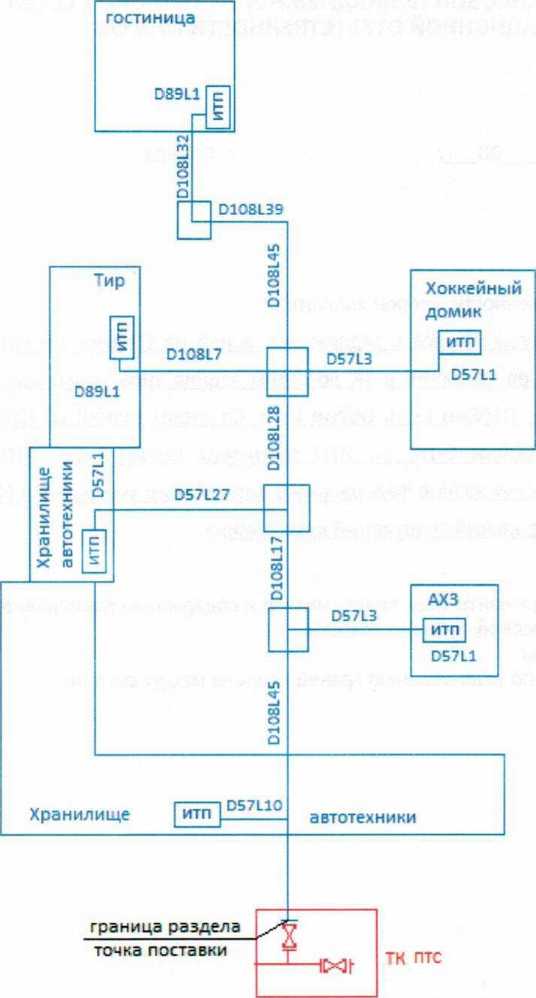 Приложение № 2 к договору №1997от «	»АКТРАЗГРАНИЧЕНИЯ БАЛАНСОВОЙ ПРИНАДЛЕЖНОСТИ ТЕПЛОВЫХ СЕТЕЙ
И ЭКСПЛУАТАЦИОННОЙ ОТВЕТСТВЕННОСТИ СТОРОНГраницей эксплуатационной ответственности сторон являются:по адресу ТК-ПТС по пр. Карла Маркса с задвижками в ней на балансе обслуживания 5-го сетевого района АО «ПТС». От Фланцев задвижек в ТК до стены здания тира, гостиницы, хоккейного домика D108MM L-174M, Р108мм 1_-32м, Р108мм 1_-7м, Р57мм L-Зм. От стены зданий до ИТП хоккейного домика Р57мм 1_-1м, до ИТП тира Р89мм Ым, до ИТП гостиницы Р89мм Ь1м, ИТП и системы теплоснабжения зданий на балансе обслуживания Федерального автономного учреждения Министерства обороны Российской Федерации «Центральный спортивный клуб Армии».Операции в тепловой системе, ремонты всех видов, надзор и содержание производятся силами и средствами каждой из Сторон по балансовой принадлежности.Эксплуатация и ремонт тепловой трассыДругие замечания и уточнения по установлению границ раздела между сетями: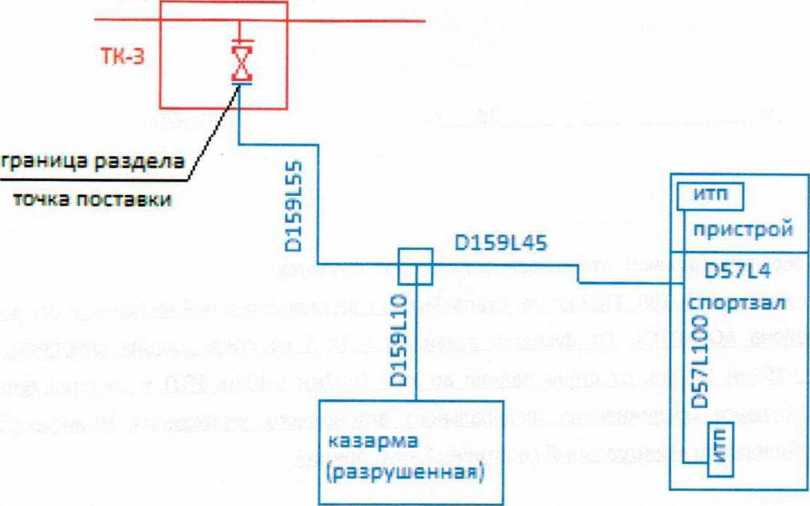 Приложение № 2 к договору №1997от «	»	20	г.АКТРАЗГРАНИЧЕНИЯ БАЛАНСОВОЙ ПРИНАДЛЕЖНОСТИ ТЕПЛОВЫХ СЕТЕЙ
И ЭКСПЛУАТАЦИОННОЙ ОТВЕТСТВЕННОСТИ СТОРОНГраницей эксплуатационной ответственности сторон являются:по адресу ЦТП-188, ТК-3 по ул. Стара Загора с задвижками в ней на балансе обслуживания 5-го сетевого района АО «ПТС». От фланцев задвижек в ТК-3 до стены здания спортзала, пристроя к спортзалу Р-159мм L-ЮОм, от стены зданий до ИТП Р-57мм 1_-104м, ИТП и системы теплоснабжения зданий на балансе обслуживания Федерального автономного учреждения Министерства обороны Российской Федерации «Центральный спортивный клуб Армии».Операции в тепловой системе, ремонты всех видов, надзор и содержание производятся силами и средствами каждой из Сторон по балансовой принадлежности.Эксплуатация и ремонт тепловой трассыДругие замечания и уточнения по установлению границ раздела между сетями:к Договору №1997 от «	»ПОРЯДОК ОПЛАТЫПериодами платежа за тепловую энергию (мощность) и (или) теплоноситель являются: с 1 по 17 число текущего месяца, с 18-го числа текущего месяца по 10 число месяца, следующего за текущим.Оплата за тепловую энергию (мощность) и теплоноситель, в том числе как горячую воду на нужды горячего водоснабжения (совместно именуемые «энергетические ресурсы»), производится Потребителем в следующем порядке:30 процентов плановой общей стоимости тепловой энергии (мощности) и (или) теплоносителя, потребляемой в месяце, за который осуществляется оплата, вносится до 18 числа текущего месяца;оплата за фактически потребленную в истекшем месяце тепловую энергию (мощность) и (или) теплоноситель с учетом средств, ранее внесенных в качестве оплаты за тепловую энергию в расчетном периоде, осуществляется до 10-го числа месяца, следующего за месяцев, за который осуществлялась оплата. Сумма платежа определяется исходя из фактически потребленных в соответствующем расчетном периоде (календарном месяце) энергетических ресурсов.В случае если объем фактического потребления тепловой энергии и (или) теплоносителя за истекший месяц меньше договорного объема, определенного договором теплоснабжения, излишне уплаченная сумма засчитывается в счет предстоящего платежа за следующий месяц.Под плановым объемом потребления тепловой энергии (мощности), теплоносителя понимается договорное количество тепловой энергии (мощности), теплоносителя, предусмотренное Приложением № 1 к настоящему Контракту.Если дата расчетов приходится на выходные или праздничные дни, то расчетным является следующий за ними рабочий день.Исполнением обязательств по оплате считается дата поступления денежных средств на расчетный счет Теплоснабжающей организации.Затраты, понесенные Теплоснабжающей организацией в связи с прекращением, ограничением и / или возобновлением подачи тепловой энергии, предусмотренные Договором, оплачиваются Потребителем по отдельным счетам в соответствии с расчетом Теплоснабжающей организации и калькуляцией в 5-дневный срок с момента выставления счета.Стоимость тепловой энергии (мощности), теплоносителя определяется исходя из тарифов, установленных органами регулирования.Величина тарифа на тепловую энергию (мощность) в период с 01.01.2018 по 30.06.2018 составляет 1316 руб., без учета НДС, а в период с 01.07.2018 по 31.12.2018 составляет 1361 руб., без учета НДС;Величина тарифа на теплоноситель в период с 01.01.2017 по 30.06.2017 составляет 29,91 руб., без учета НДС, а в период с 01.07.2018 по 31.12.2018 составляет 30,76 руб., без учета НДС;В течение срока действия настоящего контракта тарифы на тепловую энергию (мощность), теплоноситель могут быть изменены органами регулирования. Новые тарифы применяются без предварительного уведомления Потребителя.Объем утвержденных лимитов бюджетных обязательств в натуральном и стоимостном выражении Потребителя на 2018год определен Дополнительным соглашением «Лимиты бюджетных обязательств по оплате тепловой энергии (мощности) и (или) теплоносителя на 2018г.». При недостаточности денежных средств на бюджетном счете Потребителя, Потребитель обязан производить оплату за потребленную тепловую энергию (мощность) и теплоноситель с внебюджетного счета.ПОДПИСИ СТОРОН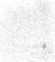 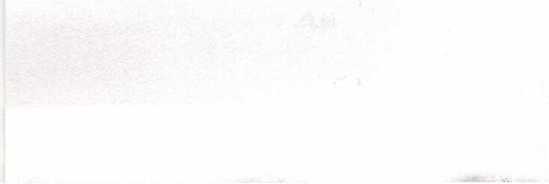 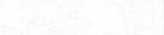 Приложение №5к договору №	1997 от "	"	20 г. .ПЕРЕЧЕНЬКОММЕРЧЕСКИХ РАСЧЕТНЫХ ПРИБОРОВ УЗЛА УЧЕТА ТЕПЛОВОЙ ЭНЕРГИИ, ТЕПЛОНОСИТЕЛЯ И МЕСТА ИХ УСТАНОВКИСведения о приборе учета на момент заключения договора отсутствуют.Подписи сторонПОТРЕБИТЕЛЬ	Краснов В.В.М.П.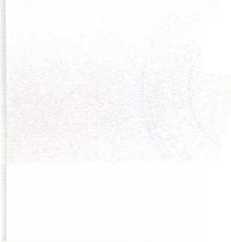 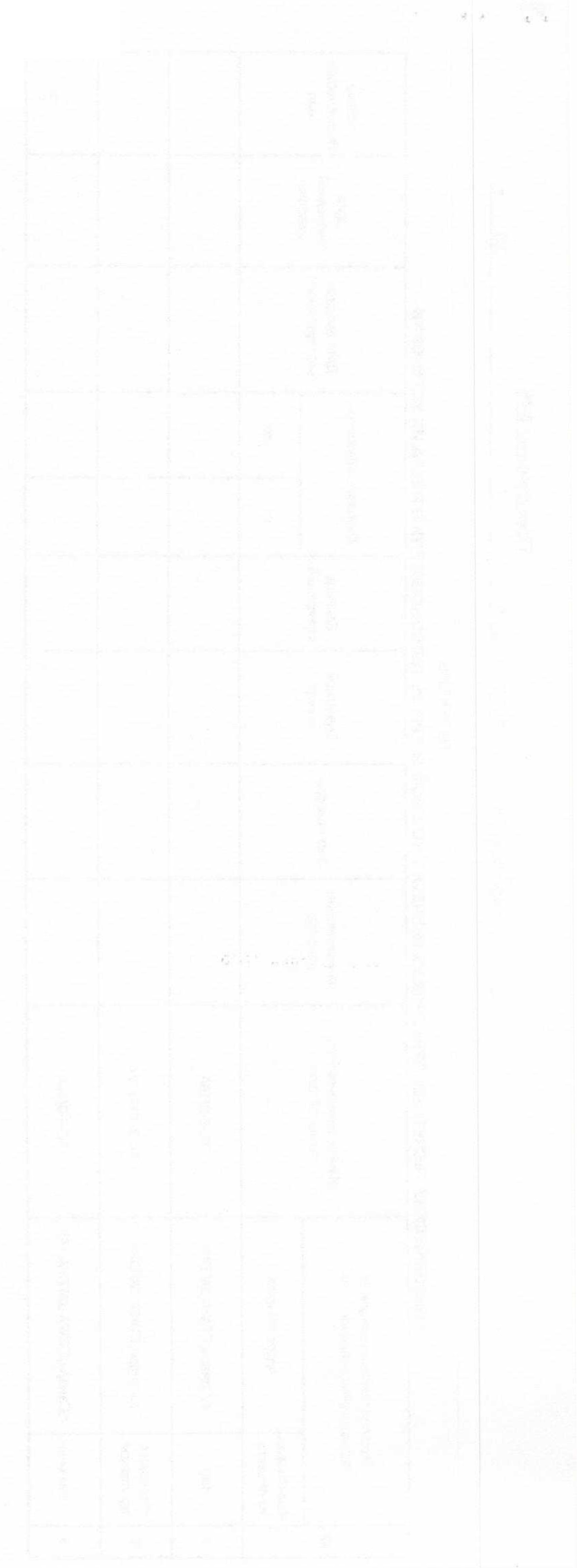 к Договору №1997 от «	»ПОРЯДОК ОПРЕДЕЛЕНИЯ УТЕЧКИ ТЕПЛОНОСИТЕЛЯ В ТЕПЛОВЫХ СЕТЯХ И
ТЕПЛОПОТРЕБЛЯЮЩИХ УСТАНОВКАХ ПОТРЕБИТЕЛЯ И ЕГО СУБАБОНЕНТОВКоличество потребленного теплоносителя, величина утечки теплоносителя в тепловых сетях и теплопотребляющих установках Потребителя и субабонентов определяется в соответствии с требованиями Правил коммерческого учета тепловой энергии, теплоносителя и Методики осуществления коммерческого учета тепловой энергии, теплоносителя.Потребитель оплачивает количество теплоносителя, расходуемого на пусковое заполнение тепловых сетей и теплопотребляющих установок Потребителя и субабонентов в первый месяц каждого отопительного сезона.Количество теплоносителя, расходуемого на пусковое заполнение, определяется по показаниям приборов учета, а в случае их отсутствия, неисправности приборов учета либо технической невозможности фиксации приборами учета объемов потребления на пусковое заполнение - в соответствии с п. 6.1.17 Типовой инструкции по технической эксплуатации систем транспорта и распределения тепловой энергии и п. 10.1.3. Порядка определения нормативов технологических потерь при передаче тепловой энергии, теплоносителя (утв. приказом Минэнерго России от 30.12.2008 №325).ПОДПИСИ СТОРОНПОТРЕБИТЕЛЬ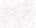 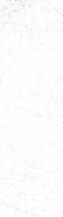 к договору теплоснабжения №1997от"	"	20 годаРАСЧЁТ ПОТЕРЬ ТЕПЛОВОЙ ЭНЕРГИИ В ТЕПЛОВЫХ СЕТЯХ ПОТРЕБИТЕЛЯ И СУБАБОНЕНТОВПОРЯДОК ОПРЕДЕЛЕНИЯ КОЛИЧЕСТВА ТЕПЛОВОЙ ЭНЕРГИИ И ТЕПЛОНОСИТЕЛЯ,
ПОСТАВЛЕННОГО ПОТРЕБИТЕЛЮ ПРИ ОТСУТСТВИИ ПРИБОРОВ УЧЕТАСодержание порядка формируется в соответствии с существующими нормативными требованиями Правил коммерческого учета тепловой энергиитеплоносителя и Методики осуществления коммерческого учета тепловой энергии\ теплоносителяПОДПИСИ СТОРОНДополнительное соглашение №Лимиты бюджетных обязательств (объемы бюджетных ассигнований) и внебюджетные расходы по оплате тепловой энергии (мощности) и теплоносителя, в том числе как горячей воды на нужды горячего водоснабжения, на 20	г.к Договору теплоснабжения и поставки горячей воды №	от «	»	20_	г.(государственный (муниципальный) контракт)РЕКОМЕНДУЕМАЯ ФОРМА(указать полное фирменное наименование) «Теплоснабжающая организация», в лице	Таблица № 2Контроль суммы денежных средств в пределах лимитов бюджетных обязательств (объемов бюджетных ассигнований) и внебюджетных обязательств производится в стоимостном (денежном) выражении.Во всем остальном, что не оговорено в настоящем Соглашении, Стороны руководствуются действующимзаконодательством РФ и Договором теплоснабжения №	от «	»	20	г.Настоящее Соглашение является неотъемлемой частью Договора теплоснабжения № от «	»	20	г.Условия данного Соглашения применяются к отношениям Сторон с	г. и в случае более позднегоего подписания. Соглашение действует до	г.Настоящее Соглашение составлено в двух экземплярах, имеющих равную юридическую силу, по одному для каждой из Сторон.Юридические адреса и реквизиты Сторон: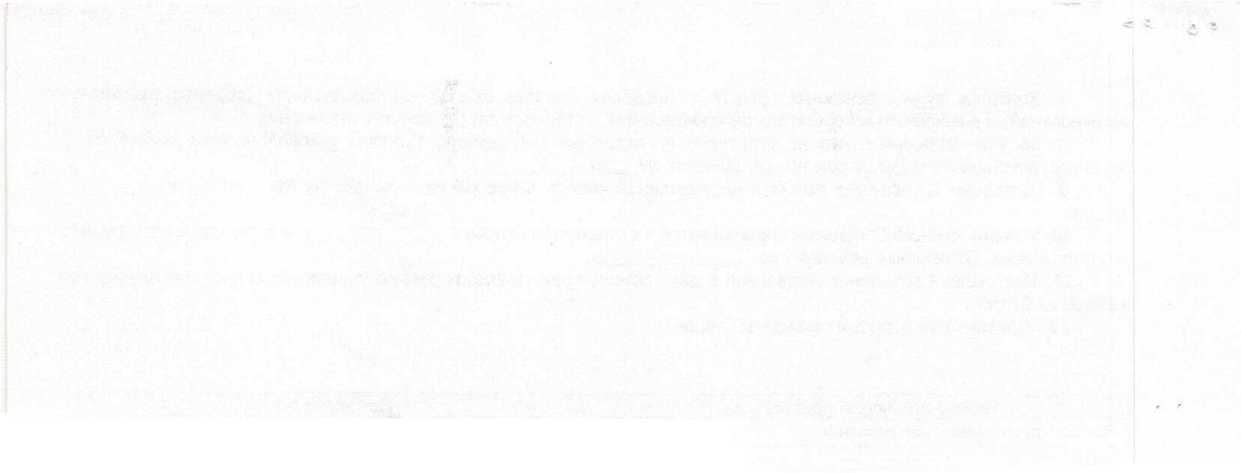 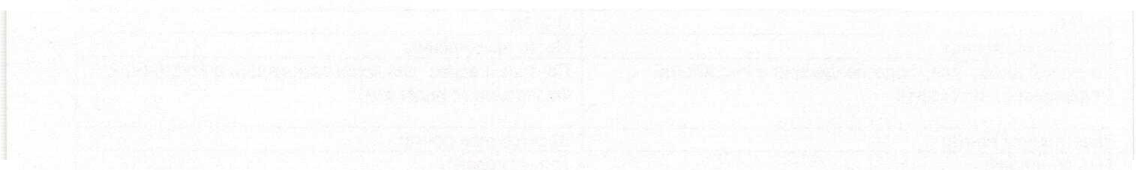 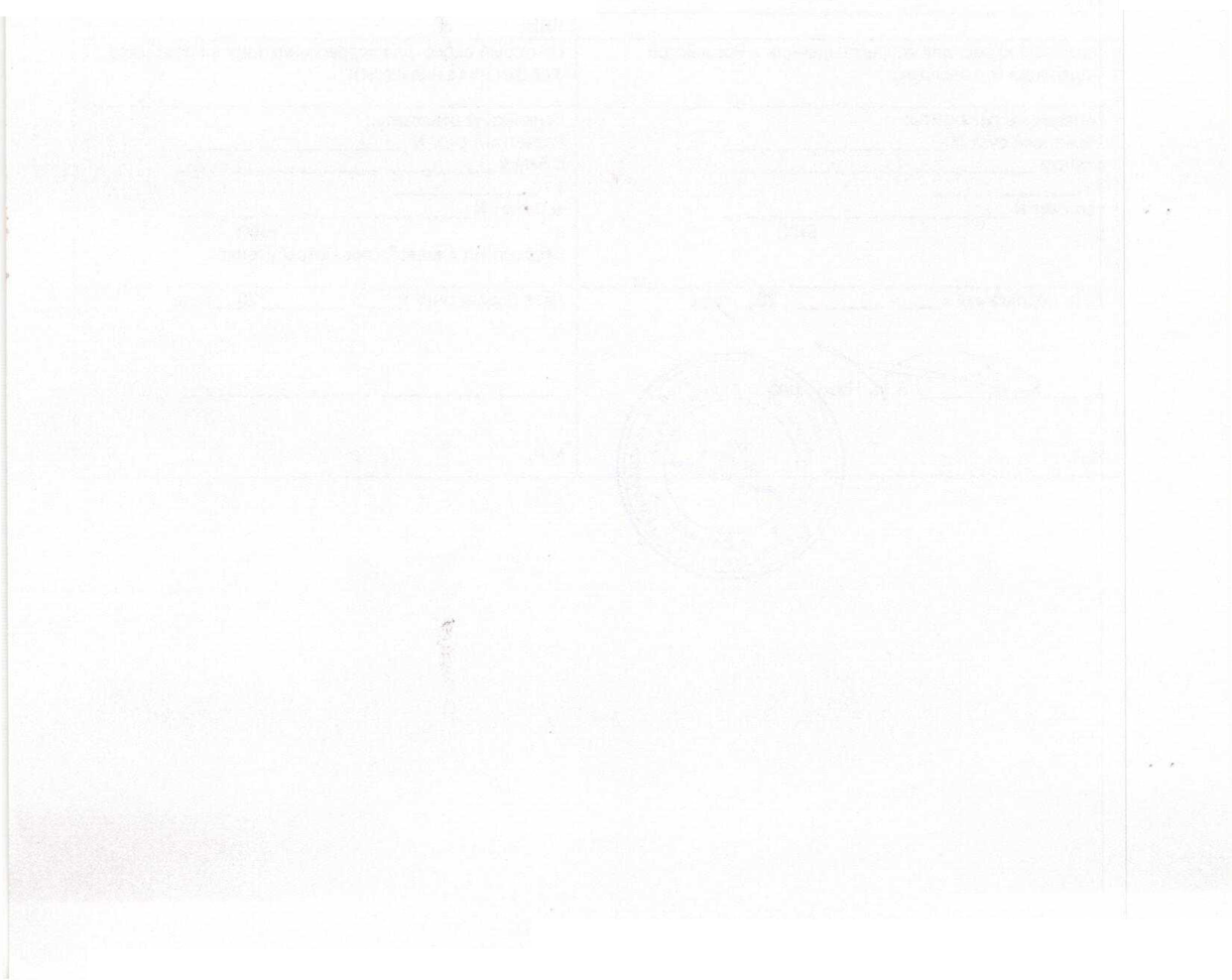 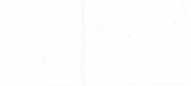 лице(должность, Ф.И.О. полностью)действующ	 на основании 	, с другой стороны, именуемые в дальнейшемкажд в отдельности «Сторона», а совместно - «Стороны», заключили настоящее соглашение (далее по тексту - Соглашение) о нижеследующем:1.	В соответствии с суммой выделенных в установленном порядке Потребителю денежных обязательств впределах лимитов бюджетных обязательств (бюджетных ассигнований), объем потребления энергетических ресурсов на 20	г. составляет:тепловой энергии - 	Гкал на сумму	тыс.руб., в том числе тепловой энергии на нужды горячеговодоснабжения в размере	Гкал на сумму	тыс.руб;теплоносителя - 	м* 1 2 3 на сумму 	тыс.руб., в том числе теплоносителя на нужды горячеговодоснабжения в размере	м3 на сумму	тыс.руб.2.	Объем тепловой энергии в натуральном выражении определен:при одноставочном тарифе - как отношение выделенного лимита бюджетных обязательств (объема бюджетных ассигнований) Потребителя к действующему тарифу на тепловую энергию с учетом НДС на дату оформления настоящего Соглашения,при двухставочном тарифе - как отношение выделенного лимита бюджетных обязательств (объема бюджетных ассигнований) Потребителя за вычетом стоимости теплоносителя и стоимости тепловой мощности к действующей ставке платы за потребляемую тепловую энергию с учетом НДС на дату оформления настоящего Соглашения.Объем теплоносителя в натуральном выражении определен как отношение выделенного лимита бюджетных обязательств (объема бюджетных ассигнований) к величине компоненты на теплоноситель в составе тарифа на горячую воду на дату заключения настоящего Соглашения.Объем потребления энергетических ресурсов Потребителем за счет внебюджетных обязательств на 20	г.указан в таблицах № 1 и № 2 настоящего Соглашения и составляет:тепловой энергии - 	Гкал на сумму	тыс.руб., в том числе тепловой энергии на нужды горячеговодоснабжения в размере	Гкал на сумму	тыс.руб.;теплоносителя - 	м3 на сумму 	тыс.руб., в том числе теплоносителя на нужды горячеговодоснабжения в размере	м3 на сумму	тыс.руб.Объем тепловой энергии в натуральном выражении определяется как разность между Договорным объемом тепловой энергии, потребляемого Потребителем согласно Приложению № 1 к Договору теплоснабжения и поставкигорячей воды №	от «	»	20	г., и лимитов бюджетных обязательств (объемом бюджетных ассигнований)в натуральном выражении за соответствующий период.Объем теплоносителя в натуральном выражении определяется как разность между Договорным объемом тепловой энергии и теплоносителя на нужды горячего водоснабжения, потребляемых Потребителем согласноПриложению N9 1 к Договору теплоснабжения и поставки горячей воды №	от «	»	20	г., и лимитовбюджетных обязательств (объемов бюджетных ассигнований) в натуральном выражении за соответствующий период.3.	Общий объем потребления энергетических ресурсов в натуральном и стоимостном выражении, в том числе в пределах лимитов бюджетных обязательств (объемов бюджетных ассигнований) и внебюджетных обязательств,распределены по периодам в соответствии с условиями Договора теплоснабжения и поставки горячей воды №	от«	»	20	г. в зависимости от среднемесячной нормативной температуры наружного воздуха и указаны втаблицах № 1 и № 2:4.	При изменении тарифов на тепловую энергию (ставки платы за потребляемую тепловую энергию, ставки платы за использование тепловой мощности), теплоноситель и горячую воду (компонента на тепловую энергию и компонента на теплоноситель), объемы энергетических ресурсов в пределах лимитов бюджетных обязательств (объемов бюджетных ассигнований) и внебюджетных обязательств корректируются Теплоснабжающей организацией в одностороннем порядке.5.	Оплата за тепловую энергию (мощность), теплоноситель и горячую воду за расчетный период в пределах суммденежных обязательств производится в соответствии с Приложением № 4 к Договору теплоснабжения № от «—» 		20	г.6.	В случае внесения изменений в объемы финансирования, указанные в настоящем Соглашении, Потребитель обязан в 10-ти дневный срок представить в Теплоснабжающую организацию новые суммы денежных обязательств в пределах лимитов бюджетных обязательств (объемов бюджетных ассигнований), после их получения.Теплоснабжающая организация:Потребитель:Полное фирменное наименование:Федеральное автономное учреждение Министерс обороны Российской Федерации "Центральный спортивный клуб Армии"Сокращенное наименование:ФАУ МО РФ ЦСКАИНН: 7714317863КПП: 770401001ОГРН: 1037714063028ОКВЭД: 93.19Место нахождения: 125167 г.МОСКВА ЛЕНИНГРАДСКИЙ ПРОСПЕКТ д.39, стр.29Обособленное подразделение:Полное фирменное наименование:Филиал Федерального автономного учреждения Министерства обороны Российской Федерации "Центральный спортивный клуб Армии" Сокращенное наименование:Филиал ФАУ МО РФ ЦСКА (ЦСК ВВС, г. Самара)Место нахождения: 443099, г.Самара, ул. Комсомольская, 27АПочтовый адрес для корреспонденции в Российской Федерации (с индексом): 443071, г.Самара, Волжский проспект, 10Электронная почта: ke.kes2012@yandex.ruАдрес Интернет-сайта:ИНН: 7714317863 КПП: 631543001Тел. (с кодом): (846) 375-92-76 Факс (с кодом): (846) 222-91-05Банковские реквизиты:Расчетный счет УФК по Самарской области №40501810836012000002 БИК:043601001 В Отделении по Самарской области Волго- Вятского главного управления Центрального банка Российской Федерации л/сч:30426У62810Дата подписания 20 г._ В. Краснов/М.П.ПериодКоличество тепловой энергии, Г калКоличество тепловой энергии, Г калКоличество тепловой энергии, Г калКоличество тепловой энергии, Г калКоличество тепловой энергии, Г калКоличество тепловой энергии, Г калКоличество тепловой энергии, Г калКоличество теплоносителя, м3Количество теплоносителя, м3Количество теплоносителя, м3ОтоплениеВентиляци яГВСТехнологическ ие нуждыКондиционированиеПотери тепловой энергии в тепловых сетяхВсегоНормативнаяутечкаГВС для открытой схемытеплоснабженИЯВсего1 квартал,265,08184,56197,000071,090717,72748,9625809,315858,272в том числе:Январь98,6692,4467,110023,730281,93616,8652030,082046,945Февраль85,4635,3162,780023,630207,17415,2321818,631833,864Март80,9756,8167,110023,730228,61716,8651960,601977,4632 квартал.75,670,00237,97ОО46,860360,50823,8525290,985314,835в том числе:Апрель75,670,0054,120023,480153,27312,7071568,161580,869Май0,000,00100,290011,700111,9865,6641910,621916,288Июнь0,000,0083,570011,68095,2495,4811812,201817,6793 квартал.0,000,00251,65О035,080286,72816,8095973,385990,191в том числе:Июль0,000,0082,310011,70094,0095,6641916,831922,494Август0,000,0080,020011,70091,7225,6641967,171972,832Сентябрь0,000,0089,320011,680100,9975,4812089,382094,8654 квартал.251,65118,13199,16О070,960639,89246,7996172,276219,066в том числе:Октябрь70,180,0067,110023,530160,82313,6132047,422061,036Ноябрь83,0752,4064,940023,700224,12216,3211975,291991,615Декабрь98,3965,7267,110023,730254,94716,8652149,552166,415Итого за год:592,40302,69885,78ОО223,9902004,855136,42223245,9423382,364№Место установки узла учета теплоэнергии,теплоносителяМесто установки узла учета теплоэнергии,теплоносителяНомер, наименование тепловой сетиНаименованиеприбораТип прибораЗаводскойномерЕдиницаизмеренийДиапазон измеренийДиапазон измеренийДата ввода в эксплуатациюДатаочереднойповеркисхематеплоснабженияНаименован ие объектаАдрес объектаотДОДатаочереднойповерки1тирг.Самара,СТАРА ЗАГОРАТС-8-0/18А2спортзал с пристроемг.Самара,СТАРА ЗАГОРАТС-8-188 /17А3гостиницаг.Самара,СТАРА ЗАГОРА, 143ТС-8-0/18АПериодОбщий объем (согласно Приложению № 1 к Договору)Общий объем (согласно Приложению № 1 к Договору)Лимит бюджетных обязательств (объемы бюджетных ассигнований)Лимит бюджетных обязательств (объемы бюджетных ассигнований)Величина превышения лимита бюджетных обязательств (объема бюджетных ассигнований)Величина превышения лимита бюджетных обязательств (объема бюджетных ассигнований)ПериодСумма денежных обязательств согласно объему потребления, руб. с НДСОбъемтепловойэнергии,ГкалСумма денежных обязательств в пределах бюджетных обязательств, руб. с НДСОбъемтепловойэнергии,ГкалСумма денежных обязательств за счетвнебюджетных обязательств, руб. с НДСОбъемтепловойэнергии,Гкалянварьфевральмарт1 кварталапрельмайиюнь2 кварталиюльавгустсентябрь3 кварталоктябрьноябрьдекабрь4 кварталИТОГОПериодОбщий объем (согласно Приложению № 1 к Договору)Общий объем (согласно Приложению № 1 к Договору)Лимит бюджетных обязательств (объем бюджетных ассигнований)Лимит бюджетных обязательств (объем бюджетных ассигнований)Величина превышения лимита бюджетных обязательств (объема бюджетных ассигнований)Величина превышения лимита бюджетных обязательств (объема бюджетных ассигнований)ПериодСумма денежных обязательств согласно объему потребления, руб. с НДСОбъемтеплоносителя,м3Сумма денежных обязательств в пределах бюджетных обязательств, руб. с НДСОбъемтеплоносителя,м3Сумма денежных обязательств за счетвнебюджетных обязательств, руб. с НДСОбъемтеплоносителя,м3январьфевральмарт1 кварталапрельмайиюнь2 кварталиюльавгустсентябрь3 кварталоктябрьноябрьдекабрь4 кварталИТОГОТеплоснабжающая организация:Потребитель:Полное фирменное наименование:ИНН:КПП:КПП:ОГРН:ОГРН:ОКВЭД:ОКВЭД:Место нахождения:Место нахождения:Почтовый адрес для корреспонденции в Российской Федерации (с индексом):Почтовый адрес для корреспонденции в Российской Федерации (с индексом):Электронная почта:Электронная почта:Тел. (с кодом):Факс (с кодом):Факс (с кодом):«Плательщик»:«Плательщик»:КПП:КПП:ИНН:ИНН:Почтовый адрес для корреспонденции в Российской Федерации (с индексом):1Банковские реквизиты: Расчетный счет Nв банкев г.кор.счет Nв БИК: Бюджетный лицевой счет Потребителя:Дата подписания« » 20 года/ /М.П.М.П.